.Alternative music : “Never on a Sunday” by Connie Francis,  127 BPMPLEASE NOTE : Dance starts on vocals for the John Prine track.For the Connie Francis track, start after 18 secs, on the 4th “La” of the vocals (La,la,la,La,la)Section 1:  STEP ACROSS, POINT, STEP ACROSS, POINT; STEP BACK, POINT, STEP BACK POINTSection 2:  ROCK BACK, RECOVER, STEP FORWARD, ¼ PIVOT TURN LEFT, JAZZ BOX, CROSSSection 3:   VINE RIGHT FOR 4 COUNTS; STEP, TOUCH, SWAY,SWAYSection 4:  STEP SIDE, TAP, STEP SIDE, TAP;  WALKING HALF TURN, SCUFFSTART AGAINSame Thing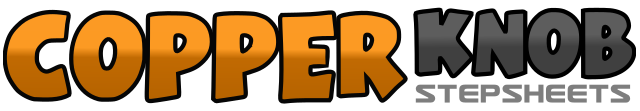 .......Count:32Wall:4Level:Beginner.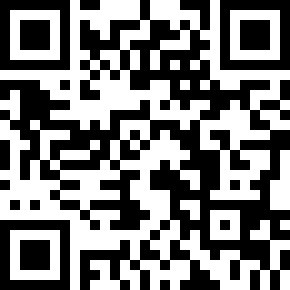 Choreographer:Jan Brookfield (UK) - August 2019Jan Brookfield (UK) - August 2019Jan Brookfield (UK) - August 2019Jan Brookfield (UK) - August 2019Jan Brookfield (UK) - August 2019.Music:Same Thing Happened to Me - John PrineSame Thing Happened to Me - John PrineSame Thing Happened to Me - John PrineSame Thing Happened to Me - John PrineSame Thing Happened to Me - John Prine........1,2,3,4Step R forward and across L, point L to side, step L forward and across R, point R to side5,6,7,8Step R back, point L to left side, step L back, point R to right side9,10,11,12Rock R back, recover forward onto L, step R forward, make a quarter pivot turn left, weight now on L    (9 o’clock)13,14,15,16Step R across L, step L back, step R to right side, step L across in front of R17,18,19,20Step R to right side, step L behind R, step R to side, step L across in front of R21,22Step R to right side, touch L next to R23,24Step L to left side swaying hip out to left, recover weight onto R swaying hip to right side25,26,27,28Step L to left side, tap R behind L; step R to right side, tap L behind R29,30,31,32Take three small walking steps L,R,L making a half turn over left shoulder, scuff R across in front of L     (now facing 3 o’clock)